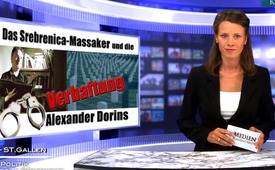 The Srebrenica-massacre and the arrest of Alexander Dorin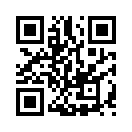 Good evening, dear ladies and gentlemen.
20 years ago on July 11, 1995 the most severe war crime since the 2nd World War is said to have taken place: the so-called “Srebrenica-massacre”. In it over 8000 Muslim Bosnians were said to be murdered by Serbian troops.The Srebrenica-massacre and the arrest of Alexander Dorin

Good evening, dear ladies and gentlemen.
20 years ago on July 11, 1995 the most severe war crime since the 2nd World War is said to have taken place: the so-called “Srebrenica-massacre”. In it over 8000 Muslim Bosnians were said to be murdered by Serbian troops. 
In the kla.tv-broadcast “Russia’s Red Card for the warmongers” the question was raised concerning what it was that moved Russia to veto a UN resolution.  It wanted to put the denial of the Srebrenica-massacre as genocide under scrutiny. As a counter-voice we showed a 23 minute long interview by the freelance publicist Alexander Dorin. Boris Krljic (Kriljitsch) known by the pseudonym Alexander Dorin is a native Serbian with Swiss citizenship.
In his books, which were published in 2009 and 2010, and in diverse interviews he pointed to basic inconsistencies which place the alleged Srebrenica-massacre into a different light. Since the fall of Srebrenica not more than 2000 death cases are said to having occurred. According to Dorin these were mainly those who had fallen in a fight –not victims from a massacre. Now Klagemauer.tv received several reports that Alexander Dorin was arrested in the middle of July in Basel by the Swiss Criminal Investigation Department.
The Swiss newspaper “Tages-Anzeiger” reported about it on July 8, 2015. The newspaper said that the public prosecutor’s office would not give any information concerning the reasons of the arrest. According to the website of the publisher of Dorin’s books alleged cannabis-trade was said to be the official reason for the arrest. When he was arrested all documents were said to have been confiscated. His house was said to be seized and sealed. 
Friends reported that the apartment was devastated, with parquets and door frames ripped out. That there is more behind Dorin’s dubious arrest than just cannabis-trade seems to be obvious. For Alexander Dorin was one who questioned some of the most important cornerstones of the enforcement of a global “One-World-Politics”, rattling at it quite a bit. If Dorin’s research and statements should prove right then the following institutions would be convicted to be liars and exposed to be mere henchmen of a “One-World-Government”. These are: 
-The US-government which was decisively involved in the Yugoslavian wars from 1991 till 1999 under president Bill Clinton.
According to Dorin all three Bosnian ethnic groups had signed a peace treaty. After the US-ambassador Warren Zimmermann had conducted a conversation with the Muslim partner he was said to have withdrawn his signature again – a few days later the war broke out. US-president Clinton is reported to have proposed the “Srebrenica-massacre” already in 1993. The only way the USA would be able to intervene was if the Serbians invaded Srebrenica and killed at least 5000 people. According to Dorin the former Muslim police chief was reported to have stated this in several interviews.
-Then the United Nations which constantly promoted the US-version of the Srebrenica-massacre. All who can not be brought into this line, who do not acknowledge the version of a genocide were to be extinguished by condemning them as deniers of a genocide. 
-Furthermore one has to mention the UN-war crimes tribunal in Den Haag. It was created in 1993 by the UN-Security Council and is solely responsible for the persecution of heavy crimes during the Yugoslavian Wars lasting from 1991 till 2001. Never before was a tribunal founded for sentencing US-war crimes, says Dorin. In the books of John Laughland and Germinal Civikov, two trial observers, diverse manipulations and inconsistencies of the Yugoslavia tribunal in Den Haag were laid open. 
- The NATO too must be mentioned here which was mainly involved in the bombarding of Yugoslavia in 1999.
Thousands of civilians were killed in it. By using munition with enriched uranium Serbia was destroyed for the long-term. – -  - Then the historians which were involved in presenting a genocide on the side of Serbia. As Alexander Dorin however showed there are many inconsistencies with the official version. For example 2000 deaths from fights were reported by witnesses. These aren’t mentioned to the public. If you subtract these 2000 deaths by fight from the 7400 alleged missed ones you get 5400 dead civilians.
Yet in the summer 1996 the names of around 3000 men appeared on Bosnian voting lists which had been on the list of the missed ones. So far just one of the many inconsistencies. – 
Last but not least the media are to be mentioned here who unanimously and without reservation took over the presentation of a genocide on the side of Serbia and still propagate it this way. 

Ladies and gentlemen, do you now understand what far reaching consequences it would have if Alexander Dorin would remain in the right with his statements?
All the mentioned institutions from the UN to the media would emerge as henchmen of a global policy of enforced conformity and such as warmongers against differently-thinking governments and nations. Even the Swiss judiciary seems to be subjected to this global policy of enforced conformity - otherwise, how could you explain this dubious arrest of Dorin? Spread this broadcast in order that arrests like that of Dorin can’t be kept hidden and carried out anymore. Goodbye, see you tomorrow, same time, same place.from dd.Sources:www.kla.tv/6251

www.srf.ch/news/international/20-jahre-nach-srebrenica-zwischen-versoehnung-und-wut

www.jungewelt.de/2015/07-02/036.php

www.tagesanzeiger.ch/schweiz/standard/Leugner-des-SrebrenicaMassakers-in-Basel-verhaftet/story/14269995

www.ahriman.com/autoren/alexander_dorin.htm

www.novinar.de/2012/09/26/die-srebrenica-genozid-luge-interview-mit-alexander-dorin.html

http://www.ag-friedensforschung.de/regionen/Bosnien/srebrenica3.htmlThis may interest you as well:---Kla.TV – The other news ... free – independent – uncensored ...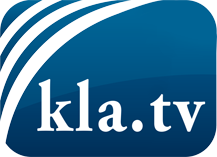 what the media should not keep silent about ...Little heard – by the people, for the people! ...regular News at www.kla.tv/enStay tuned – it’s worth it!Free subscription to our e-mail newsletter here: www.kla.tv/abo-enSecurity advice:Unfortunately countervoices are being censored and suppressed more and more. As long as we don't report according to the ideology and interests of the corporate media, we are constantly at risk, that pretexts will be found to shut down or harm Kla.TV.So join an internet-independent network today! Click here: www.kla.tv/vernetzung&lang=enLicence:    Creative Commons License with Attribution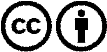 Spreading and reproducing is endorsed if Kla.TV if reference is made to source. No content may be presented out of context.
The use by state-funded institutions is prohibited without written permission from Kla.TV. Infraction will be legally prosecuted.